Р Е Ш Е Н И ЕСОВЕТА ДЕПУТАТОВ АТЯШЕВСКОГО МУНИЦИПАЛЬНОГО РАЙОНАРЕСПУБЛИКИ МОРДОВИЯ_23.06.2021_____                                                                      №__30____                                                                     рп.Атяшево               О внесении изменений в структуру Администрации Атяшевскогомуниципального района            Рассмотрев Представление Главы Атяшевского муниципального района о внесении изменений в структуру Администрации Атяшевского муниципального района, на основании статьи 37 Федерального закона от 6 октября 2003 года N 131-ФЗ «Об общих принципах организации местного самоуправления в Российской Федерации», Уставом Атяшевского муниципального района Совет депутатов Атяшевского муниципального района решил:1. Внести в решение Совета депутатов Атяшевского муниципального района от 17 ноября 2016 года № 74 «О структуре Администрации Атяшевского муниципального района» следующие изменения:Прилагаемую структуру Администрации Атяшевского муниципального района дополнить абзацем пятнадцатым следующего содержания:«Отдел по вопросам гражданской обороны и чрезвычайным ситуациям»2. Настоящее решение вступает в силу после его официального опубликования. Глава Атяшевского муниципального района                                            В.Г.Прокин Принята Решением Совета депутатов Атяшевского муниципального районаРеспублики Мордовия От_____________года  №__СТРУКТУРА АДМИНИСТРАЦИИ АТЯШЕВСКОГО МУНИЦИПАЛЬНОГО РАЙОНА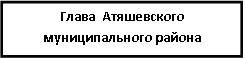 Председатель Совета депутатов            М.Н. Подмарев